Наименование МО _____________________________________________________________Дата посещения ___________________________Оценку провел ________________________________________________ сотрудник НМИЦОценку подтверждает ______________________________________ отв. представитель МОДата _______2022 г.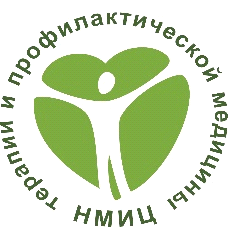 Министерство здравоохранения Российской ФедерацииФГБУ «Национальный медицинский исследовательский центр терапии и профилактической медицины»Отдел организационно-методического управления и анализа качества медицинской помощиЧек лист «Соответствие оснащения врачебной амбулатории/фельдшерско-акушерского пункта»№Наименование оборудования (оснащения)Требуемое количество, шт.Соответствует / не соответствует1Рабочее место врача (фельдшера) с персональным компьютером и выходом в информационно-телекоммуникационную сеть "Интернет"не менее 12Рабочее место врача акушера-гинеколога (акушерки) с персональным компьютером и выходом в информационно-телекоммуникационную сеть "Интернет"не менее 12.1Рабочее место медицинской сестры с персональным компьютером и выходом в информационно-телекоммуникационную сеть "Интернет"не менее 13Шкаф для одежды14Шкаф для белья15Шкаф для лекарственных препаратов16Вешалка для одежды27Тумбочки медицинские28Стол манипуляционный19Стол процедурный110Стол инструментальный111Пеленальный стол112Кресло гинекологическое113Кушетки медицинские214Электрокардиограф портативный 3- или 6-канальный115Автоматический дефибриллятор116Тонометр для измерения артериального давления на периферических артериях манжетами для измерения артериального давления у детей, в том числе до 1 годане менее 117Фонендоскопне менее 118Сейф для хранения наркотических или психотропных лекарственных препаратов и лекарственных препаратов, содержащих сильнодействующие или ядовитые вещества119Холодильник для лекарственных препаратов120Бактерицидный облучатель/очиститель воздуха/устройство для обеззараживания и (или) фильтрации воздуха и (или) дезинфекции поверхностейне менее 121Носилки222Щит спинальный с устройством для фиксации головы, рентгенпрозрачный, амагнитный123Костыли224Одеяло с подогревом125Секундомер226Термометр медицинский527Пузырь для льда228Шины для транспортной иммобилизации (разной конструкции)229Роторасширитель одноразовый230Языкодержатель231Стерилизатор электрический средний132Сухожаровой шкаф или автоклав133Кислородный ингалятор134Анализатор уровня сахара крови портативный с тест-полосками135Анализатор гемоглобина крови или тест-системы для определения уровня гемоглобина крови136Экспресс-анализатор уровня холестерина в крови портативный137Комплект оборудования для наглядной пропаганды здорового образа жизни138Весы напольные для взрослых139Весы для детей до 1 года140Дыхательный аппарат ручной (мешок Амбу)141Стетоскоп акушерский142Холодильник для хранения лекарственных препаратов143Ростомер144Сантиметровая лента145Пульсоксиметр портативный146Спирометр (портативный с одноразовыми мундштуками)147Набор для проведения коникотомии одноразовый148Емкости для дезинфекции инструментария и расходных материалов149Емкости для сбора бытовых и медицинских отходов150Аптечка экстренной профилактики парентеральных инфекций151Укладка для оказания помощи при остром коронарном синдроме152Укладка для оказания помощи при остром нарушении мозгового кровообращения153Укладка для оказания помощи при желудочно-кишечном (внутреннем) кровотечении154Укладка с педикулоцидными средствами255Укладка экстренной профилактики парентеральных инфекций для оказания первичной медико-санитарной помощи, скорой медицинской помощи, специализированной медицинской помощи и паллиативной медицинской помощи156Укладка универсальная для забора материала от людей и из объектов окружающей среды для исследования на инфекционные заболевания, представляющие опасность для окружающих157Тонометр транспальпебральный для измерения внутриглазного давления158Аппарат для измерения артериального давления159Светильник медицинский передвижнойне менее 160Набор гинекологических инструментовне менее 161Кольпоскопне менее 1